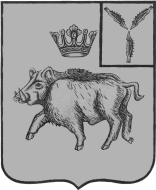 АДМИНИСТРАЦИЯБОЛЬШЕОЗЁРСКОГО МУНИЦИПАЛЬНОГО ОБРАЗОВАНИЯБАЛТАЙСКОГО МУНИЦИПАЛЬНОГО РАЙОНАСАРАТОВСКОЙ ОБЛАСТИП О С Т А Н О В Л Е Н И Ес. Б-ОзеркиО внесении изменений в постановлениеадминистрации Большеозёрского муниципальногообразования от 04.06.2015 № 16 «Об утверждении административного регламента по предоставлению муниципальной услуги «Использование земель или земельных участков, находящихся в государственнойили муниципальной собственности, без предоставления земельных участков и установления сервитута»В целях приведения нормативно-правовых актов Большеозёрского муниципального образования в соответствие с действующим законодательством, руководствуясь статьёй 33 Устава Большеозёрского муниципального образования,ПОСТАНОВЛЯЮ:1.Внести в постановление администрации Большеозёрского муниципального образования от 04.06.2015 № 16 «Об утверждении административного регламента по предоставлению муниципальной услуги «Использование земель или земельных участков, находящихся в государственной или муниципальной собственности, без предоставления земельных участков и установления сервитута» (с изменениями от 05.10.2015 № 44, от 03.11.2015 №54, от 22.03.2016 №39)следующее изменение:1.1.В приложении к постановлению:1) В пункт 2.9 раздела 2 добавить подпункт 2.9.1следующего содержания:«2.9.1. В исполнении муниципальной услуги отказывается на следующих основаниях:- заявление подано с нарушением требований, установленных подпунктом 2.7 административного регламента;- в заявлении указаны цели использования земель или земельного участка или объекты, предполагаемые к размещению, не предусмотренные пунктом 1 статьи 39.34 Земельного кодекса Российской Федерации;- земельный участок, на использование которого испрашивается разрешение, предоставлен физическому или юридическому лицу».2. Настоящее постановление вступает в силу со дня его обнародования.3.Контроль за исполнением настоящего постановления оставляю за собой.Глава Большеозёрского муниципального образования				В.П.Полубаринов